GRIEF RESOURCES FOR CHILDREN, YOUTH AND ADULTSWhere Are You? A Child's Book About Loss  by Laura Olivieri (Paperback) is a kind and supportive text with beautiful illustrations designed to help children of all ages cope with the loss of a loved one. It is created with love and care so that even the youngest readers will find comfort during this stressful and difficult time. 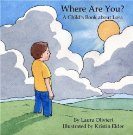 The Next Place Hardcover by Warren Hanson (Author) An inspirational journey of light and hope to a place where earthly hurts are left behind.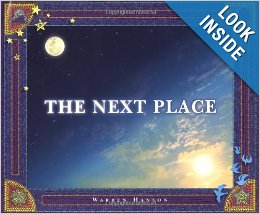 I'll Always Love You  by Hans Wilhelm (Paperback) In this gentle, moving story, Elfie, a dachshund, and her special boy progress happily through life together. One morning Elfie does not wake up. The family grieves and buries her.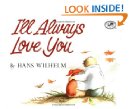 Badger's Parting Gifts by Susan Varley (Paperback) Badger's friends are sad when he dies but treasure the memories he left them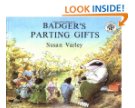 When Dinosaurs Die: A Guide to Understanding Death (Dino Life Guides for Families) by Laurie Krasny Brown, Marc Brown (Paperback) The authors explain in simple language the feelings people may have regarding the death of a loved one and the ways to honor the memory of someone who has died.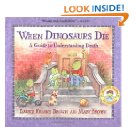 When a Pet Dies  by Fred Rogers In this useful book from the First Experience series, the affable star of Mister Rogers? Neighborhood helps children share feelings of the loss of a pet while offering reassurance that grieving is a natural, healing thing to do.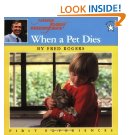 Saying Goodbye to Lulu  › Corinne Demas A young girl and her lovable dog, Lulu, are the best of friends. They play games together, explore their neighborhood, and even cuddle up to read bedtime stories each night. Lulu is the best dog a girl could ever hope for, but when she grows older and gradually becomes weak, the little girl must face the sad possibility of losing her dear friend, and inevitably, cope with the death of her canine companion. Though she is deeply saddened by Lulu's passing and misses her very much, over time the little girl discovers that the sweet memory of her beloved Lulu will live on forever... in her heart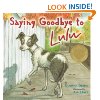 Being Sad When Someone Dies: A Book about Grief (Just for Me Books) 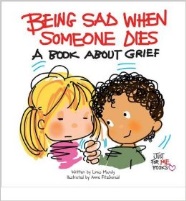 When Your Grandparent Dies: A Child's Guide to Good Grief (Elf-Help Books for Kids) 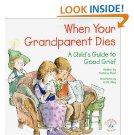 by Victoria Ryan, R. W. Alley (Paperback)   When Someone You Love Has Cancer: A Guide to Help Kids Cope (Elf-Help Books for Kids) Lewis, Alaric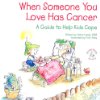   What Happens When Someone Dies?: A Child's Guide to Death and Funerals (Elf-Help Books for Kids) Mundy, Michaelene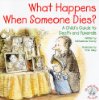  Sad Isn't Bad: A Good-Grief Guidebook for Kids Dealing with Loss (Elf-Help Books for Kids) Mundy, Michaelene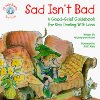 Lifetimes: The Beautiful Way to Explain Death to Children Bryan Mellonie Lifetimes is a moving book for children of all ages, even parents too. It lets us explain life and death in a sensitive, caring, beautiful way. Lifetimes tells us about beginnings. And about endings. And about living in between. With large, wonderful illustrations, it tells about plants. About animals. About people. It tells that dying is as much a part of living as being born. It helps us to remember. It helps us to understand.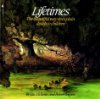  I Miss You: A First Look at Death (First Look at Books) Thomas, Pat This book helps preschoolers understand that death is a natural complement to life,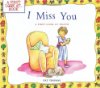  Nana Upstairs and Nana Downstairs dePaola, Tomie Tommy is four years old, and he loves visiting the home of his grandmother, Nana Downstairs, and his great-grandmother, Nana Upstairs. But one day Tommy's mother tells him Nana Upstairs won't be there anymore, and Tommy must struggle with saying good-bye to someone he loves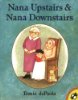  The Fall of Freddie the Leaf: A Story of Life for All Ages  by Leo Buscaglia This story is a warm, wonderfully wise and strikingly simple story about a leaf names Freddie. How Freddie and his companion leaves change with the passing seasons, finally falling to the ground with winter's snow, is an inspiring allegory illustrating the delicate balance between life and death.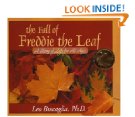   God Gave Us Heaven  Lisa T. Bergren With tender words, her Papa describes a wonderful place, free of sadness and tears, where God warmly welcomes his loved ones after their life on earth is over. Little Cub and Papa spend the day wandering their beautiful, invigorating arctic world while she asks all about God’s home: How do we get to heaven? Will we eat there? Will I get to see you in heaven? This gentle story provides satisfying answers for a young child’s most difficult questions about what happens after this life, inviting “little cubs” to find comfort in knowing that God Gave Us Heaven.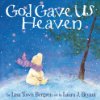 What’s Heaven by Maria Shriver This treasure of a book, for people of all faiths, is a starting point for parents who must talk about the difficult topic of death with their children.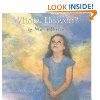 *Descriptions from AmazonFor Families/Youth:Tear Soup: A Recipe for Healing After Loss by Pat Schwiebert, Chuck DeKlyen and Taylor Bills Healing a child's grieving heart : 100 practical ideas for families, friends & caregivers What on earth do you do when someone dies?  by Trevor Romain ; edited by Elizabeth VerdickWhat Do We Tell the Children?  Talking to Kids about Death and DyingThe Painting Table:  A Journal of Loss and Joy by Roger HutchinsonHelping Teens Grieve: http://www.myfaithmylife.org/grieving.htmlHelp for The Hard Times: Getting Through Loss Paperback by Earl Hipp (Author) , L. K. Hanson (Illustrator) Part of Me Died Too: Stories of Creative Survival Among Bereaved Children and Teenagers www.episcopalhealthministries.org/files/resources.../good-grief.pdf‎http://www.episcopalcafe.com/daily/animals/when_a_pet_dies.phpFor AdultsTo Comfort and To Honor by Jeanne Daly McIntee; Augsburg Books, 1998 
This guide for planning funerals encourages family involvement. It has suggestions and examples from various Christian traditions. Don't Take My Grief Away by Doug Manning; HarperSanFrancisco, 1984
This pastoral perspective explains grief as friend, not enemy. Getting Through the Night: Finding Your Way after the Loss of a Loved Oneby Eugenia Price; Ballantine Books, 1991 Offers inspiration and comfort following loss. Getting to the Other Side of Grief: Overcoming the Loss of a Spouse by Robert Devries, Susan J. Zonnebelt-Smeenge; A psychologist and pastor collaborated on this book after both were widowed. A Grief Observed by C. S. Lewis; HarperSanFrancisco, 2001
First published in 1961 under the name N. W. Clerk, it is the author's journal of doubts, rage and faith journey following the death of his wife. He Gathers Your Tears: Words of Comfort for a Widow's Heart by Phyllis Moore; Wynwood, 2002
This candid, unfettered account pairs journal entries with scriptures of hope. How Many Times Can You Say Goodbye? Living with Bereavement by Jenifer Pardoe; Liturgical PressA Journey Through Grief  by Alla Renee Bozarth, Alla Bozarth-Campbell; Hazelden Publishing 1994 An Episcopal priest and poet reflects on grief as a journey back to life in this short book. Life is Hello, Life is Goodbye: Grieving through All Kinds of Loss by Alla Renee Bozarth, Alla Bozarth-Campbell; Hazelden Publishing & Educational Services, 1994  In this short book, an Episcopal priest and poet reflects on life as a gift. Praying Our Goodbyes by Joyce Rupp; Ave Maria Press, 1988
This scripturally based book includes end of chapter questions for reflection and 24 prayer experiences. A Time to Grieve: Meditations for Healing After the Death of a Loved One by Carol Staudacher; HarperSanFrancisco, 1994 